Anti-pestprotocol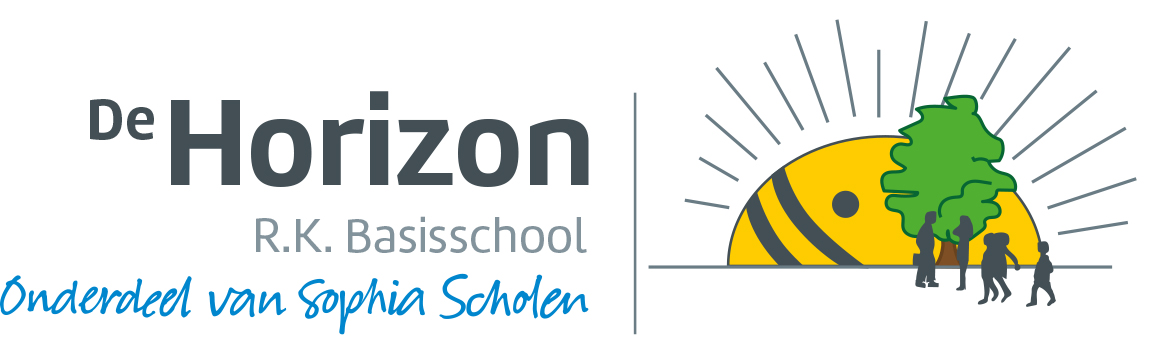 InleidingIn de inleiding van het anti-pestprotocol komen de volgende onderwerpen aanbod: het belang van een anti-pestprotocol, de uitgangspunten van onze school ten aanzien van pesten, gebruikte methodes voor de sociaal-emotionele ontwikkeling en het leerlingvolgsysteem. De missie en visie van de school vormen de basis van het anti-pestprotocol.1.1 Belang van een anti-pestprotocolEr zijn verschillende visies ten aanzien van het belang van een anti-pestprotocol. De visie van RKBS de Horizon over het belang hiervan wordt in deze paragraaf verwoord. Veel basisschoolleerlingen worden gepest. Dit is een probleem dat het welzijn en de ontwikkeling van kinderen ernstig bedreigt. Kinderen horen zich veilig en geborgen te voelen op school. Alleen dan kunnen ze zich in alle vertrouwen ontwikkelen. Wij willen dan ook een sociaalpedagogisch klimaat creëren waarin ieder kind zich ondersteund, betrokken, veilig en geaccepteerd voelt.Ieder kind heeft recht op een fijne schooltijd. Met behulp van dit anti-protocol laten we zien dat we tegen pesten zijn en dat we pesten willen voorkomen:  ‘Samen maken we er een fijne school van’.1.2 UitgangspuntenDe uitgangspunten van RKBS de Horizon ten aanzien van pesten en hoe dat het beste kan worden aangepakt worden in deze paragraaf beschreven. Wij geloven in de kracht van de groep. Pesten is een groepsproces en pesten wordt bij ons daarom in de groep opgelost.Pesten doe je nooit alleen. Bij pesten is er spraken van een machtsverschil tussen de pester en de gepeste.Wij willen vooral preventief werken en daar waar nodig curatief oplossenWij hebben een flowchart voor ongewenst en grensoverschrijdend gedrag (bijlage 1)1.3 Methode(s) voor de sociaal-emotionele ontwikkelingIedere school gebruikt één of meerdere methodes voor de sociaal-emotionele ontwikkeling. In deze paragraaf worden de door RKBS de Horizon gebruikte methode(s) beschreven. Voor de sociaal-emotionele ontwikkeling hanteren wij KiVa. Dit is een schoolbreed programma gericht op positieve groepsvorming en het verbeteren van de sociale veiligheid.Wij geven jaarlijks de lessen uit relaties en seksualiteit. Deze horen bij het GGD programma de gezonde schoolDe oefeningen uit de Kanjertraining worden soms ingezetTwee keer per schooljaar wordt het sociaal emotioneel volgmodel Scoll ingevuld door de leerkrachten en vanaf groep 6 ook door de leerlingen.In oktober en mei wordt de KiVa monitor ingevuld door alle leerlingen 1.4 LeerlingvolgsysteemHet leerlingvolgsysteem dat gebruikt wordt door RKBS de Horizon wordt hier beschreven. Er moet specifiek aandacht besteed worden aan de manier waarop wij het leerlingvolgsysteem inzetten bij de aanpak van pesten.Wij gebruiken de KiVa-monitor om zicht te krijgen op de sociale veiligheid en de voortgang van de leerlingen op het gebied van de sociaal-emotionele ontwikkelingen. Twee keer per schooljaar is er een meting. Onze leerlingen vullen dan een vragenlijst in. Wij ontvangen van KiVa de rapporten en sociogrammen die een beeld geven van het klimaat in de groepen. Op basis van deze informatie ondernemen wij, mocht het nodig zijn, gerichte acties om te zorgen voor een fijnere sfeer in de klas.De Sophia Stichting heeft voor al haar scholen het sociaal emotioneel volgmodel Scoll verplicht gesteld. Met Scoll heeft de school in de toekomst een link naar het schoolrapport, waardoor ouders ook over de ontwikkeling van hun kind worden geïnformeerd.BegripsomschrijvingOm pestgedrag te kunnen signaleren moet eerst wel duidelijk zijn wat pesten precies is, wat het verschil tussen plagen en pesten is en welke rollen er onderscheiden worden bij pesten. Deze begrippen worden in dit hoofdstuk afgebakend.2.1 Wat is pesten?In deze paragraaf wordt het begrip ‘Pesten’ beschreven. RKBS de Horizon hanteert de volgende beschrijving. Pesten is het herhaaldelijk en opzettelijk kwetsen van iemand die zich niet goed kan verdedigen. Met herhaaldelijk wordt bedoeld dat het kind steeds het mikpunt van gemene en kwetsende opmerkingen of handelingen is. Opzettelijk betekent dat iemand bewust verdriet is aangedaan. Naast deze kenmerken is er bij pesten sprake van een machtsverschil. Slachtoffers zijn minder sterk dan pesters en kunnen zich dus niet goed verdedigen. 2.2 Wat is het verschil tussen plagen en pesten?In deze paragraaf wordt het verschil tussen plagen en pesten beschreven. Dit verschil is soms erg moeilijk aan te geven. RKBS de Horizon onderscheidt een aantal factoren die plagen van pesten onderscheiden. Pesten gebeurt met opzet, plagen niet;Pesten gebeurt telkens opnieuw tegen dezelfde persoon, plagen gebeurt af en toe en tussen verschillende personen;Bij pesten is er sprake van machtsongelijkheid, bij plagen zijn kinderen ongeveer even sterk.Bij plagen is het dus niet de bedoeling om iemand bewust te kwetsen. Bij plagen blijft de verstandhouding en het onderlinge respect tussen kinderen behouden.2.3 Vormen van pestenEr zijn verschillende vormen van pesten. Hieronder volgt een overzicht van deze verschillende vormen van pesten:Fysiek: slaan, duwen, schoppenMaterieel: het kapot maken of afpakken van iemands eigendommenVerbaal: uitschelden, steeds opnieuw vervelende opmerkingen makenRelationeel: buitensluiten, leugens of geruchten verspreiden2.4 Welke rollen worden er onderscheiden bij pesten?Uit onderzoek blijkt dat elk kind in de klas een rol heeft bij pesten. Het is daarom erg belangrijk om de verschillende rollen te onderscheiden. In deze paragraaf worden de verschillende rollen beschreven. RKBS de Horizon hanteert de volgende indelingPester: initiatiefnemer van het pesten; Assistent: doet actief mee met de pester, maar speelt geen hoofdrol in het pesten;Versterker: doet niet direct mee met het pesten, maar geeft de pester positieve feedback door toe te kijken of te lachen om het pesten;Slachtoffer: het gepeste kind;Verdediger: steunt en komt op voor het slachtoffer;Buitenstaander: weet van het pesten af, maar grijpt niet in.2.5 Wat zijn signalen voor een pestsituatie?In deze paragraaf worden de signalen beschreven die erop kunnen wijzen dat een kind pest of gepest wordt. Het is niet gemakkelijk om pesten te signaleren. Onderstaande signalen kunnen erop duiden dat een kind pest of gepest wordt, maar dat hoeft niet. Wat belangrijk is, is dat het gaat om een verandering in het gedrag van het kind.Het is voor ouders erg belangrijk kennis te nemen van onderstaande signalen. Veel signalen zijn namelijk met name in de thuissituatie zichtbaar.Signalen die erop kunnen wijzen dat een (uw) kind gepest wordt:Het kind is bang om naar school te gaan of wijkt af van de normale (fiets)route;Het kind vraagt steeds of het met de auto naar school gebracht kan worden;Het kind wil om onduidelijke redenen thuis blijven; Het kind klaagt (vaak) ’s ochtends, wanneer hij of zij naar school moet, dat hij of zij ziek is;Het kind komt thuis van school met vieze of kapotte kleren of rugzak;Het kind raakt steeds spullen kwijt;Het kind raakt vaak zakgeld kwijt, vraagt vaak om geld of steelt het (om aan de pester te geven);Het kind trekt zich terug, is stil en lijkt zijn of haar zelfvertrouwen kwijt te zijn;Het kind is angstig en gespannen;Het kind is zijn of haar eetlust kwijt en zegt dat het eten niet smaakt;Het kind heeft nachtmerries of huilt zichzelf in slaap;Het kind heeft onverklaarbare blauwe plekken of verwondingen;Het kind is chagrijnig, snel boos of lastig;Het kind is vaak alleen en brengt geen vriendjes meer mee naar huis;Het kind weigert te vertellen wat er aan de hand is of geeft ongeloofwaardige verklaringen voor zijn of haar gedragsverandering.Signalen die erop kunnen wijzen dat een (uw) kind pest:Het kind doet op een overdreven manier stoer;Het kind is tegendraads en opstandig;Het kind kan zich niet inleven in de gevoelens van een ander;Het kind roddelt of verspreid vervelende geruchten;Het kind is agressief;Het kind heeft slechte schoolprestaties.AanpakRKBS de Horizon hanteert zowel een preventieve als een curatieve aanpak om pesten tegen te gaan. In dit hoofdstuk komen deze onderwerpen aanbod. Er wordt aandacht besteed aan de manier waarop de school pesten wil voorkomen en, mocht zich een pestincident voordoen, welke maatregelen de school neemt om een dergelijk incident op te lossen. 3.1 Preventieve aanpakIn deze paragraaf staat de preventieve aanpak van RKBS de Horizon centraal. Het gaat hierbij om de maatregelen die de school neemt om een positief pedagogisch klimaat te creëren waarin pesten niet thuishoort.3.1.1 KiVa-lessenEén van de preventieve maatregelen die RKBS de Horizon heeft genomen is het gebruiken en gericht toepassen van het KiVa-programma.  De manier waarop KiVa bijdraagt aan een positief pedagogisch klimaat wordt in deze sub-paragraaf beschreven.
Wij streven er naar om, in elke groep, twee keer in de week een KiVa-les te geven. Deze lessen zijn gericht op het preventief werken aan groepsvorming en het bieden van een veilige leeromgeving. De lessen zullen de ontwikkeling van sociale vaardigheden van kinderen stimuleren die ze nodig hebben om een groepsnorm tegen pesten te kunnen creëren. De lessen uit het KiVa-programma zijn verdeeld onder 10 thema’s, zoals: gevoelens, iedereen is uniek en herken pesten. We laten tijdens elk schooljaar alle thema’s terug komen, zodat alle onderwerpen die kunnen bijdragen aan een positief pedagogisch klimaat aan bod zijn gekomen.3.1.2 Preventieve groepsgesprekkenEen andere manier waarmee RKBS de Horizon aandacht besteedt aan het creëren van een positief pedagogisch klimaat is het voeren van preventieve groepsgesprekken.In de groepen van RKBS de Horizon vindt regelmatig een preventief groepsgesprek plaats. Tijdens deze gesprekken wordt de sfeer in de klas besproken. Wij streven er naar de leerlingen zelf verantwoordelijk te maken voor de sfeer in de groep. Tijdens de groepsgesprekken proberen we te zorgen dat leerlingen zelf met oplossingen en ideeën komen. 3.1.3 OmgangsregelsNaast de KiVa-lessen en de preventieve groepsgesprekken heeft RKBS de Horizon omgangsregels opgesteld die leiden tot een positief pedagogisch klimaat. In deze sub paragraaf worden deze omgangsregels beschreven. Tevens wordt beschreven op welke manier de omgangsregels levend gehouden worden.Voor de groepen 1 tot en met 4 gaat het om de volgende omgangsregels:We willen samen een groep zijn want dat is fijn.We horen er allemaal bij: ik, hij en ook jij.We verschillen allemaal, dat maakt ons speciaal.We gaan goed met elkaar om.We helpen elkaar.We komen voor elkaar op.Voor de groepen 5 tot en met 8 gaat het om de volgende omgangsregels:We doen aardig tegen elkaar en behandelen anderen met respect.  We maken er een fijne groep van.We praten met elkaar (en gebruiken daarbij ik-taal).We willen dat pesten stopt.We willen dat ook verborgen pesten stopt.We houden er rekening mee dat pesten heel lang pijn doet.We zeggen tegen pesters: stop ermee.We helpen gepeste kinderen.We lossen pesten als een groep op.We blijven ons houden aan dit KiVa-contractDaarnaast is er door RKBS de Horizon  een stroommodel ontwikkeld voor ongewenst en storend gedrag. (Bijlage 1)3.2 Curatieve aanpakIn deze paragraaf staat de curatieve aanpak van RKBS de Horizon centraal. Het gaat hierbij om de maatregelen die de school neemt om pestincidenten op te lossen en de rol die de ouders op dat moment spelen.3.2.1 Welke stappen worden er gezet als er gepest wordt?In deze sub paragraaf worden de stappen beschreven die RKBS de Horizon volgt vanaf het begin van het signaleren van pesten. De stappen zijn weergegeven in onderstaand schema. Er wordt onderscheid gemaakt tussen de onderbouw (groep 1 tot en met 4) en de bovenbouw (groep 5 tot en met 8).Curatieve aanpak onderbouw:
Curatieve aanpak bovenbouw:3.2.4 Inlichten oudersMocht een pestprobleem zich voordoen, op welk punt worden de ouders  dan ingelicht? En op welke manier vindt dit plaats? In deze sub-paragraaf wordt hier antwoord op gegeven.De ouders van de gepeste leerling worden ingelicht op het moment dat de school besluit de steungroepaanpak toe te passen. Ook de ouders van het kind dat pest worden ingelicht. Pesten komt vaak voort uit onzekerheid of gemis aan eigenwaarde. Geen ‘nee’ kunnen zeggen en ook mee willen doen met groepsprocessen, maar dan op de verkeerde manier, spelen vaak een rol. Het is goed en passend om hier ook met ouders over in gesprek te gaan.3.2.5 Wat doet de school als de curatieve aanpak niet werkt?Het kan voorkomen dat, ondanks dat de curatieve aanpak herhaaldelijk is toegepast, het pesten blijft bestaan. Vaak is er dan iets anders met het kind aan de hand. Mocht dit voorkomen, dan neemt RKBS de Horizon de volgende stappen.Het gespeste kind is veelal al besproken met de intern begeleider. Daarom kan gekozen worden voor een bredere aanpak qua zorg. Samen met de intern begeleider wordt maatschappelijk werk ingeschakeld. Het hele gezin wordt hierbij betrokken.

OrganisatieDit hoofdstuk heeft betrekking op de organisatie van RKBS de Horizon. Er wordt een overzicht gegeven van de anti-pestcoördinatoren en de externe hulp die de school kan inschakelen. Daarnaast wordt een beschrijving gegeven van de (verplichte) scholing.4.1 ContactpersonenIn deze paragraaf worden de anti-pestcoördinatoren beschreven en de instanties die ingeschakeld kunnen worden bij pestproblemen. Het KiVa-team 
Zoals in de wet sociale veiligheid beschreven staat moeten de volgende taken wij ten minste één persoon belegd zijn: het anti-pestbeleid coördineren en fungeren als het aanspreekpunt in het kader van pesten. Bij RKBS de Horizon zijn deze taken belegd bij het KiVa-team. De leden van het KiVa-team zijn onze anti-pestcoördinatoren.RKBS de Horizon heeft een KiVa-team aangesteld. Dit is een werkgroep, bestaande uit minstens drie medewerkers, die samen met de groepsleerkracht verantwoordelijk zijn voor het onderzoeken en oplossen van de voorkomende gevallen van pesten. Het KiVa-team is het aanspreekpunt voor leerkrachten, ouders en leerlingen. Daarnaast coördineren de leden van het team het beleid tegen pesten. Het KiVa-team bestaat uit de volgende leden:Meester PaulJuf MarjolijnJuf GreetjeJuf SanneDe KiVa-trainerWanneer het KiVa-team meerdere malen de steungroepaanpak heeft ingezet en het pestprobleem blijft bestaan, dan wordt er een externe hulp ingeschakeld, namelijk een KiVa-trainer. De KiVa-trainer biedt ondersteuning aan de school voor het oplossen van problemen met de pesters, de slachtoffers en/of de hele klas.4.2 TrainingDeze paragraaf staat in het teken van de trainingen die de leerkrachten van RKBS de Horizon volgen om nieuwe inzichten en vaardigheden op te doen. Alle leerkrachten die werkzaam zijn op onze school hebben dag één van de STARTtraining van KiVa gevolgd. Zij zijn hiermee bevoegd om de KiVa-lessen te geven. RKBS de HorizonAugustus 2020